BARANYA MEGYEI DIÁKSPORT TANÁCS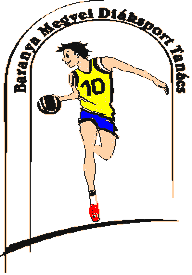 7623 Pécs, Koller u. 7. II/23.Telefon:20/255-0111; E-mail: kaufmann.eszter.sport@gmail.com; Web: www.bmdiaksport.hu _____________________________________________________________________________KIS ISKOLÁK VERSENYE KÉZILABDA DIÁKOLIMPIA 2017/18III-IV. korcsoport LEÁNYMEGYEI DÖNTŐ 2018. május 17. (csütörtök), MecseknádasdIEREDMÉNYEK:A MEGYEI DÖNTŐ VÉGEREDMÉNYE:Liszt Ferenc Német Nemzetiségi Általános Iskola és Alapfokú Művészeti Iskola, MecseknádasdDél-Zselic Általános Iskola Szentlászlói Általános IskolájaBenedek Elek Német Nemzetiségi Általános Iskola, HidasPécs, 2018. május 17.				Jedlicska Zsolt sk.		          	   				  szakág-vezető		          						  06 20 933 2260MecseknádasdHidas18-6SzentlászlóMecseknádasd6-22HidasSzentlászló6-8